STOP AN1 CHECK FOR OVERDOSE2 CALL 9-1-13 GIVE NARCAN®4 GIVE BREATHS/CPR5 STAY UNTIL HELP ARRIVESOVERDOSE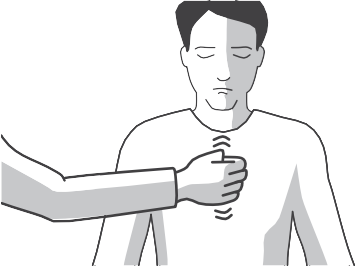 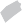 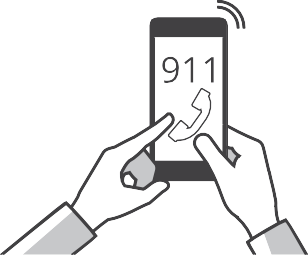 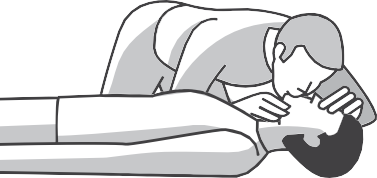 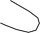 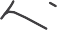 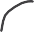 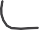 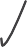 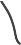 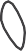 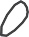 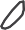 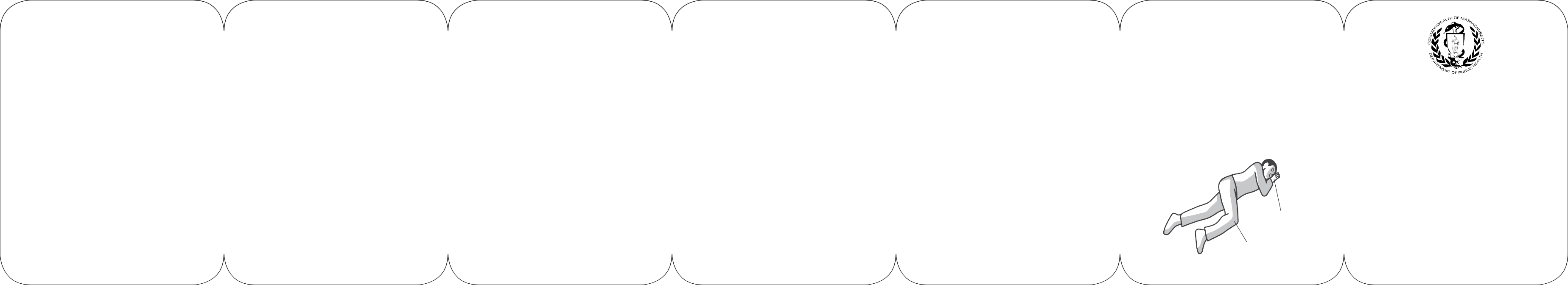 TAKE THESE STEPS:Check for overdoseCall 9-1-1Give Narcan®Give breathsStay until help arrivesSigns of overdosing:Not breathing wellTurning blue/grayNot reacting when you rub your knuckles on their chestCall 9-1-1Say “someone isn’t breathing” and/or “I think it’s an overdose”Stay until help arrives, even if they seem better*Push pump only after tip is in noseGo to Step 4If no response in 3 minutes, give another doseMake sure mouth is clearTilt head back, lift chin, pinch noseGive 1 breath every 5 secondsTry CPR if you’ve been trainedMAKE SURE CHEST RISES WITH EACH BREATH.If breathing well, put on sideIf not breathing well, repeat Steps 3 and 4Stay until help arrives*HAND SUPPORTS HEADKNEE STOPS BODY FROM ROLLING ONTO STOMACHHelplineMA.org800-327-5050mass.gov/narcan*Good Sam Law protects people who overdose or seek help for someone overdosing from being charged or prosecuted for simple drug possession.DETENGA UNA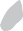 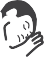 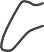 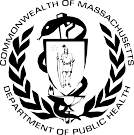 SOBREDOSISSIGA ESTOS PASOS:Verifique si se trata de una sobredosisLlame al 911Administre Narcan®Dar respiración boca a bocaQuédese hasta que llegue ayudaSignos de sobredosis:No respira bienPiel azulada o grisNo reacciona cuando usted frota sus nudillos en el pechoLlame al 911Diga “una persona no puede respirar” o “creo que es una sobredosis”Quédese hasta que llegue ayuda, incluso si la persona parece estar mejor*Empuje el atomizador hasta que la punta esté dentro de la narizSiga el paso 4Si no obtiene respuesta en 3 minutos, administre otra dosisAsegúrese de que no haya nada en la bocaIncline la cabeza hacia atrás, con el mentón hacia arriba, y presione la narizDé una respiración cada 5 segundosIntente hacer RCP si está capacitadoSi la persona respira bien, acuéstela de ladoSi no respira bien, repita los pasos 3 y 4Quédese hasta que llegue ayuda*HelplineMA.org800-327-5050mass.gov/narcan*La Ley del Buen Samaritano (Good Sam Law) evita que se acuse o procese por tenencia simple de drogas a las personas que tuvieron una sobredosis o que buscan ayuda para alguien que tuvo una sobredosis.